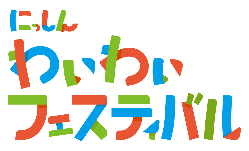 にっしんわいわいフェスティバル２０２３出展内容の概要　調査書【④飲食出展】裏面へ→下記注意事項をご了承の上お申込ください。①当日、調理室での調理はできません。②飲食物のテイクアウト販売に関する法令を遵守してください。③できるだけゴミの出ない、分別しやすい包装になるように工夫してください。④ゴミの回収について、飲食出展団体にご協力をお願いする可能性があります。⑤参加者の昼食を想定した商品以外のものの販売はできません。⑥その他、募集要項の内容を守ってください。●上記注意事項について了承しました。□よろしければ□に✓をお願いします。▼以下事務局使用欄団体等の名称(登録番号： 　　        )(登録番号： 　　        )(登録番号： 　　        )記入者氏名調理する場所※調理する場所は、保健所の営業許可を受けている必要があります。※調理する場所は、保健所の営業許可を受けている必要があります。※調理する場所は、保健所の営業許可を受けている必要があります。提供商品(わかる範囲で)品名提供形態最大販売可能個数提供商品(わかる範囲で)例）から揚げ弁当　　カレーパン弁当、輪ゴム留め袋に入れてビニタイでとじる５０食３０個受付印処理日(氏名　　　　)備考受付印チェック日(氏名　　　)備考企画内容調整の有無有　　・無調整が必要な項目形態・場所・内容調整不要または調整済み(✓)□形態□場所□内容